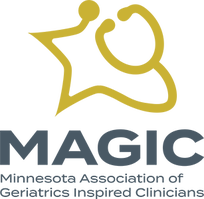 2022 MAGIC Conference Exhibitor InformationThe Minnesota Association of Geriatrics Inspired Clinicians (MAGIC) 2022 Annual Conference will address major clinical, policy and leadership issues related to care of older adults and those in long-term care settings in Minnesota.The first day, Thursday, November 3, 2022, is a half day and concludes with an annual meeting and will be virtual. Registration begins at 12:30 this day and the session concludes at 4:30 pm with the MAGIC Annual Meeting beginning at 4 pm.  We will highlight our supporters verbally on this day. Full conference agenda.  The second day, Friday, November 4, 2022, will be a full day and in-person at Midland Hills Country Club.  This day will be recorded and sent out later but will not be live and will not be eligible for continuing education credit.Registration begins on the second day at 7:30 am and adjourns at 4:30 pm.The breaks in the day when attendees may visit exhibit booths: 9:45 – 10 am10:45 – 11 am11:45 – 12:45 pm (lunch)1:30 – 1:45 pm2:45 – 3 pmLunch will be provided to registered guests, speakers and registered exhibitors.  Please be sure you provide the list of your free attendees and exhibitors.  Please also check the email I sent to you as to whether I have the names of your free attendees and exhibitors.  Please confirm this by October 17.When you arrive at Midland Hills Country Club in the morning, please check in at the check-in desk and someone will guide you to your booth space.You will be provided a  6- or 8-foot table with an ivory linen tablecloth, or you can bring your own tablecloth to use.  Please let me know if you have a preference for size of table by October 17.  There are limited spaces with access to electricity, so if you need electricity, please let me know by October 17.  If you do require electricity, please plan to bring an extension cord.Exhibitors will set up in the Small Turnberry Room and along the hallways.  The Small Turnberry Room is also where snacks will be provided during breaks.Please let me know if you have any additional questions.  I can be reached via email at info@minnesotageriatrics.org or by phone 612-708-1982.Thank you for supporting our event and our organization!Regards,
Heidi HolsteExecutive Director